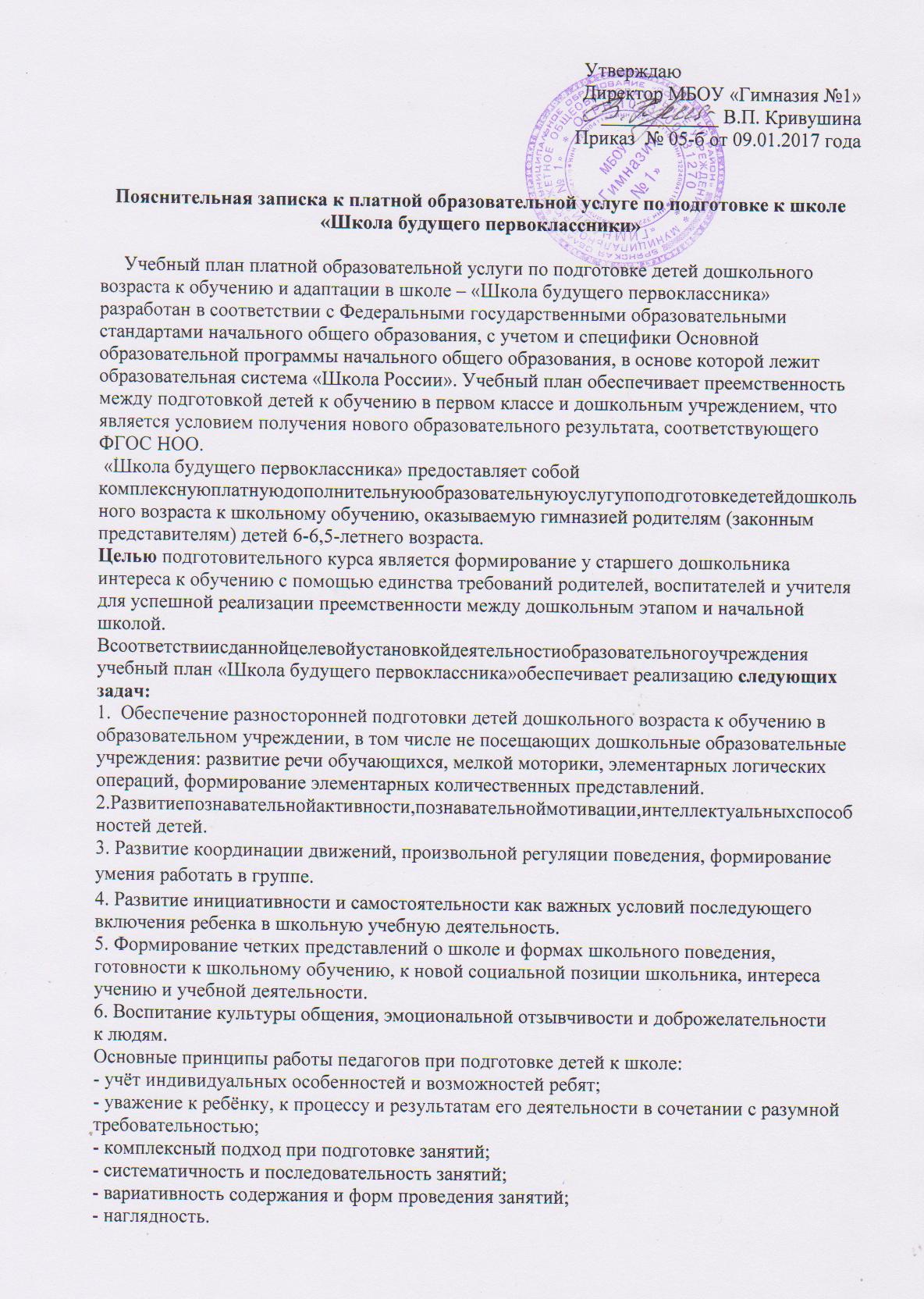 Основная форма деятельности «Школы будущих первоклассников» - занятие.Продолжительность занятия- 30 минут, с перерывом – динамической паузой 15 минут. Плановое количество обучающихся в группе 20 человек.Занятия ведутся в предметных кабинетах гимназии учителями начальных классов.В результате занятий по программе «Школа будущего первоклассника» у старшего дошкольника сформируются следующие личностные умения:- определять и высказывать под руководством учителя самые простые общие для всех правилаповедения (этические нормы);- в предложенных учителем ситуациях общения и сотрудничества, опираясь на общие для всехпростые правила поведения, делать выбор, как поступить (при поддержке учителя);- при поддержке учителя и окружающих давать оценку своим поступкам и поступкам другихлюдей;- понимать, что оценка его поступков и мотивов определяется не столько его собственнымотношением к самому себе (Я «хороший»), но прежде всего тем, как его поступки выглядят вглазах окружающих людей;- выражать свои эмоции, соблюдая этические нормы;- понимать эмоции других людей, сочувствовать, сопереживать.Учебный план         Занятия по « Обучению грамоте, развитию речи и мелкой моторики»  призваны:1. Создать условия для развития детей (обогащение и активизация словарного запаса на основе социокультурных категорий и ценностей, развитие монологической и диалогической речи, способности к рассуждению и доказательству).2. Способствовать приобретению детьми коммуникативных и управленческих навыков путем использования активных форм обучения (ресурсный круг, работа в паре, в группе);3. Создать условия для развития фонематического слуха, умения различать на слух и в произношении все звуки речи.       Основными задачами  занятий  «Формирование первичных математических представлений» является:1.Формирование представлений о количественных и пространственных преобразованиях.2. Развитие навыка счета и измерения;3. Формирование основ логического мышления, абстрактного воображения, образной памяти.        № п/пНаименование курсаУчебные предметыКоличество часов в неделюВсего часов1.«Школа будущего первоклассника»Обучение грамоте. Развитие речи и мелкой моторики1182.«Школа будущего первоклассника»Формирование первичныхматема-тических представ-лений118Итого:Итого:Итого:236